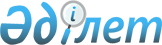 О назначении на должности и освобождении от должностей председателей и судей районных и приравненных к ним судов Республики Казахстан, а также освобождении от должности судьи суда города АстаныУказ Президента Республики Казахстан от 4 июня 2003 года N 1100      В соответствии с пунктом 3 статьи 82  Конституции Республики Казахстан, пунктами 3, 6 статьи 31 , подпунктами 1), 4), 6), 7) пункта 1, подпунктом 2) пункта 4 статьи 34  Конституционного закона Республики Казахстан от 25 декабря 2000 года "О судебной системе и статусе судей Республики Казахстан" постановляю: 

      1. Назначить на должности председателей районных и приравненных к ним судов:  по Акмолинской области: Ерейментауского              Кияшеву Сауле Карибжановну; 

районного суда  по Восточно-Казахстанской области: районного суда N 2           Маусеитова Толегена Уалгалиевича 

Жарминского района           с освобождением от должности судьи 

                             районного суда N 2 Кокпектинского 

                             района этой же области; Шемонаихинского              Каирбекова Нурлана Муратовича 

районного суда               с освобождением от должности судьи 

                             специализированного межрайонного 

                             экономического суда этой же области;  по Западно-Казахстанской области: Акжаикского                  Хусаинову Ботакоз Елеуовну 

районного суда               с освобождением от должности 

                             председателя Казталовского районного 

                             суда этой же области; Джангалинского               Мамбетова Биржана Екпиновича 

районного суда               с освобождением от должности 

                             председателя Акжаикского районного 

                             суда этой же области; Казталовского                Махметова Каната Булатовича; 

районного суда Таскалинского                Сариеву Розу Есболсыновну 

районного суда               с освобождением от должности 

                             председателя Джангалинского районного 

                             суда этой же области; Чингирлауского               Нагашыбаева Мирамбека Ибрагимулы 

районного суда               с освобождением от должности судьи 

                             Уральского городского суда этой же 

                             области;  по Костанайской области: военного суда                Азимбаева Кайрата Куликовича 

Костанайского гарнизона      с освобождением от должности судьи 

                             военного суда Карагандинского 

                             гарнизона;  по Северо-Казахстанской области: районного суда N 2           Мырзатаева Адехана Амангелдиевича 

Тайыншинского района         с освобождением от должности судьи 

                             Мамлютского районного суда этой же 

                             области.       2. Назначить на должности судей районных и приравненных к ним судов:  по Акмолинской области: Атбасарского                 Бимендина Медета Амантаевича; 

районного суда Шортандинского               Мешитбаева Талгата Жумагалиевича; 

районного суда Щучинского                   Хамзину Гайни Койшеновну; 

районного суда  по Актюбинской области: суда N 2                     Саитову Надежду Истургановну; 

города Актобе Алгинского                   Копесову Бибит Сагинбаевну; 

районного суда Шалкарского                  Маханбетова Айтугана 

районного суда               Жеткергеновича; военного суда                Карабалина Галымжана Жанажановича; 

Актюбинского 

гарнизона  по Алматинской области: Талдыкорганского             Абдрахманову Бибигуль 

городского суда              Сериккельдыевну;                              Байназарову Найлю Нурлыбековну 

                             с освобождением от должности судьи 

                             районного суда N 2 Кербулакского 

                             района этой же области; районного суда N 2           Нуркасымову Сару Нуркасымовну 

Алакольского района          с освобождением от должности судьи 

                             Аксуского районного суда этой же 

                             области; Жамбылского                  Абильтаева Рашита Абильтаевича 

районного суда               с освобождением от должности судьи 

                             Балхашского районного суда этой же 

                             области;                              Догалову Айгерим Бешеновну; Илийского                    Ажибаеву Гульшат Рыскановну; 

районного суда                              Алихан Инжу Алиханкызы; Каратальского                Туктибаеву Асель Ибраимовну; 

районного суда  по Атырауской области: Атырауского                  Каракузиеву Сару Орынгалиевну; 

городского суда Кзылкогинского               Ахметова Амандыка Сейдуллаевича; 

районного суда  по Восточно-Казахстанской области: Усть-Каменогорского          Абжанова Аскара Муратовича; 

городского суда                              Исмагулова Айкена Ермукановича;                              Каримову Анар Каримовну;                              Касимова Толенди Тлеужановича; суда N 2 города              Бекишеву Сауле Дюсюбековну; 

Усть-Каменогорска                              Ибраева Сайрана Муфлинулы 

                             с освобождением от должности судьи 

                             Глубоковского районного суда этой же 

                             области;                              Кырбетова Сагынтая Чакировича;                              Чакпантаева Кайрата Муратовича; Риддерского                  Кушнирук Жанну Максимовну; 

городского суда Семипалатинского             Макеева Кенжебека Малгаждаровича; 

городского суда суда N 2                     Абуову Айжан Сырымовну; 

города Семипалатинска                              Каирова Аскара Макеновича 

                             с освобождением от должности судьи 

                             специализированного межрайонного 

                             экономического суда этой же области;                              Султанова Тулегена Каиркеновича; Уланского районного суда     Нургазина Алимбека Кадылбековича;  по Жамбылской области: суда N 2 города Тараза       Тлепова Азамата Сериковича; Шуского районного суда       Кемелькулова Нурхата Жиенкуловича 

                             с освобождением от должности 

                             председателя Жамбылского районного 

                             суда этой же области;  по Западно-Казахстанской области: суда N 2 города Уральска     Айтуарову Алтын Шалабаевну; Бурлинского                  Ибрашова Нуртаса 

районного суда               с освобождением от должности 

                             председателя Чингирлауского районного 

                             суда этой же области; Джангалинского               Сагитову Гулжиян Темирболатовну; 

районного суда специализированного          Жанабилова Нурлана Еркиновича; 

межрайонного 

экономического суда          Тимошину Ларису Викторовну;  по Карагандинской области: Октябрьского                 Жумагулова Маулета Ахановича 

районного суда               с освобождением от должности судьи 

города Караганды             специализированного межрайонного 

                             экономического суда этой же области; Балхашского                  Абдигалиеву Сауле Хамитовну ; 

городского суда Жезказганского               Алькеева Кайырдена Сабиголлаулы; 

городского суда Каражалского                 Сакенова Булата Маукеновича; 

городского суда Саранского                   Айдарханова Талгата Булатовича; 

городского суда Сатпаевского                 Куанышева Ербола Аркашевича; 

городского суда Темиртауского                Маркашову Наталью Борисовну; 

городского суда                              Муталляпова Хайруллу Сабитовича 

                             с освобождением от должности судьи 

                             районного суда N 2 Шетского района 

                             этой же области;                              Оралбекову Корлан Куанышбековну;  по Костанайской области: Костанайского                Тапаеву Рысальды Алиаскаровну; 

городского суда суда N 2 города Костаная     Мухамеджанову Ляззат Жагаловну; Аулиекольского               Сергазина Махсата Тугжановича; 

районного суда                              Тулеубаева Муратбека 

                             Таймаганбетовича 

                             с освобождением от должности судьи 

                             Аркалыкского городского суда; Камыстинского                Мухамеджанова Бауржана Жагаловича; 

районного суда Рудненского                  Сальмухаметова Арстанбая 

городского суда              Желкабаевича; Тарановского                 Кадырову Бакытгуль Искаковну 

районного суда               с освобождением от должности судьи 

                             Карабалыкского районного суда этой же 

                             области;  по Кызылординской области: Кызылординского              Курмантаева Жанабергена 

городского суда              с освобождением от должности судьи 

                             Кармакшинского районного суда этой же 

                             области;                              Набиулы Тлепбергена; Байконырского                Абдуллаева Абдрахмана 

городского суда              Алиаскаровича; Сырдарьинского               Турбаева Ермека Боранбаевича; 

районного суда Шиелийского                  Дауренбекова Айбека Дауренбековича; 

районного суда  по Павлодарской области: Павлодарского                Гаипову Гульсару Сейткалиевну; 

городского суда                              Муратхожину Гульбаршин 

                          Жумагазиновну; суда N 2                     Кушербаева Бауржана 

города Павлодара             Нурмухамбетовича;                              Саранскую Инну Юрьевну;                              Султанова Кудабая Токбергеновича;  по Северо-Казахстанской области: Петропавловского             Байгурманова Ермурата Ерматовича; 

городского суда                              Едрисову Гульзию Мурзахановну;                              Кабиеву Руслану Муратовну;                              Мухамедьярову Алму Усербаевну;                              Ясимбекову Мейрамгуль Бергалиевну; Тайыншинского                Байтуганова Жулдуза Шариповича 

районного суда               с освобождением от должности судьи 

                             Кокшетауского городского суда 

                             Акмолинской области;  по Южно-Казахстанской области: Шымкентского                 Кожанова Бейсебая Ажибековича 

городского суда              с освобождением от должности судьи 

                             Туркестанского городского суда; Ордабасынского               Бекназарова Абдугаппара 

районного суда               Усербаевича; Туркестанского               Мынжанова Еркинбека Есенбековича; 

городского суда Тюлькубасского               Абдрасилова Мадияра Зулпухаровича; 

районного суда                              Иманбекова Кайрата Ибрашевича; Чардаринского                Биболова Нурлана Зулпыхаровича; 

районного суда военного суда                Токбергенова Сайдыбаттала 

Шымкентского гарнизона       Лаулиновича;  по городу Астане: Сарыаркинского               Гайсину Рашиду Естаевну; 

районного суда военного суда                Мекемтаса Кажымухана Мекемтасулы; 

Акмолинского гарнизона  по городу Алматы: Алмалинского                 Исаканову Гульнару Кожикеновну 

районного суда               с освобождением от должности судьи 

                             районного суда N 2 этого же района; районного суда N 2           Жангозина Даулетбека Нурматовича 

Алмалинского района          с освобождением от должности судьи 

                             Жамбылского районного суда 

                             Алматинской области; районного суда N 2           Нурмаханбетова Айдара 

Бостандыкского района        Курманбетовича; специализированного          Сейдахметова Максата Канымбековича 

межрайонного                 с освобождением от должности судьи 

экономического суда          Илийского районного суда Алматинской 

                             области; военного суда                Баймакулова Даниала Вахитовича; 

Алматинского 

гарнизона                    Курманкулова Алимжана Бахташевича .       3. Освободить от занимаемых должностей:  по Акмолинской области: судью Жаксынского            Файзоллу Марата Уазирулы 

районного суда               за невыполнение требований, 

                             предъявляемых к судье;  по Алматинской области: председателя                 Нурмуханбетова Бауржана Бектасовича 

Алакольского                 в связи со смертью; 

районного суда  по Восточно-Казахстанской области: судью Семипалатинского       Унисьянова Серика Магавьяновича 

городского суда              в связи с переходом на другую работу;  по Западно-Казахстанской области: судью Бурлинского            Калиева Ержана Насимуллиновича 

районного суда               по собственному желанию;  по Павлодарской области: судью                        Алшынбая Максыма Кадирбергенулы 

Экибастузского               в связи с вступлением в законную силу 

городского суда              обвинительного приговора суда;  по Северо-Казахстанской области: судью Тимирязевского         Жусупова Наурызбая Каримовича 

районного суда               в связи с уходом в отставку;  по Южно-Казахстанской области: судью Туркестанского         Жусипа Асетхана Абибуллаулы 

городского суда              за невыполнение требований, 

                             предъявляемых к судье;  по городу Астане: судью городского суда        Муканову Гульшару Ахметовну 

                             в связи с переходом на другую работу;  по городу Алматы: судью военного суда          Кабылова Жалкына Илипбаевича 

Алматинского гарнизона       по собственному желанию.       4. Настоящий Указ вступает в силу со дня подписания.       Президент 

      Республики Казахстан 
					© 2012. РГП на ПХВ «Институт законодательства и правовой информации Республики Казахстан» Министерства юстиции Республики Казахстан
				